«Нижегородский государственный педагогический университет имени Козьмы Минина» (Мининский университет)Факультет дизайна изящных искусств и медиа технологий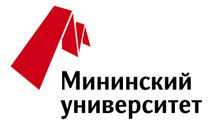 Кафедра продюсерства и музыкального образования603950, Нижний Новгород, НГПУ им. К. Минина, корпус 6, каб. 34                (ул. Луначарского, 23);Тел: +7 (831) 246-16-71, +79103832271e-mail: pimoart-2018@yandex.ruсайт:http://www.mininuniver.ru/ ИНФОРМАЦИОННОЕ ПИСЬМО – приглашение на Всероссийский конкурс творческих работ в сфере медиа «Крылья творчества»  для студентов ФГБОУ ВО «НГПУ им. К. Минина» и обучающихся школ, учреждений среднего профессионального образования РФ УВАЖАЕМЫЕ КОЛЛЕГИ!Кафедра продюсерства и музыкального образования факультета дизайна изящных искусств и медиа технологий Мининского университета в партнерстве с ГТРК «Нижний Новгород» приглашает студентов ФГБОУ ВО «НГПУ им. К. Минина» и обучающихся школ, учреждений среднего профессионального образования РФ принять участие в Конкурсе творческих работ в сфере медиа «Крылья творчества».Порядок проведения конкурса:Конкурс проводится в три этапа: 1-й этап – отборочный внутри образовательных организаций – с 08.11.2021 г. по 13.12.2021 г.;2-й этап - этап консультационно-аналитических сессий по проектам, прошедшим отборочный этап с 13.12.2021 г. по 28.02.2022 г.на 2-ом этапе, в рамках профориентационной работы проводятся консультации авторов с целью более профессиональной проработки творческой идеи в представленной работе, предоставляется возможность усовершенствовать работу. На данном этапе используется формат мастер-классов, индивидуальной работы с авторами. Реализация консультационно-аналитических сессий происходит в НГПУ им. К. Минина с привлечением экспертов с ГТРК «Нижний Новгород»;3-й этап – заключительный, на этом этапе проекты победителей должны быть оценены Оргкомитетом в период с 01.03.2022 г. по 08.03.2022 г.Работа жюри, отбор лучших работ и определение победителей до 28.02.2022 г. Подведение итогов и объявление победителей с 01.03.2022 г. по 08.03.2022 г. Номинации конкурса:- Номинация «Ролики-презентации»;- Номинация «Сочинения-эссе».Материалы и документы, представленные на Конкурс, не возвращаются. Организаторы оставляют за собой право использовать предоставленные материалы (работа целиком, фрагменты, фотографии и т. п.) для размещения в специальных сборниках и на сайте без дополнительного согласования с участниками.Организационный комитет:1.	Зеленый Н.М.- директор ГТРК «Нижний Новгород»;2.	Сдобняков В.В. – и.о. ректора НГПУ им. К. Минина;3.	Самерханова Э.К. – и.о. первого проректора; 4.	Толстенева А.А. – и.о. проректора по учебно-методической деятельности НГПУ им. К. Минина;5.	Седых Е.П. – заместитель первого проректора НГПУ им. К. Минина;6.	Медведева Т.Ю. – декан факультета дизайна, изящных искусств и медиа-технологий, зав. кафедрой продюсерства и музыкального образования НГПУ им. К. Минина;7.	Сизова О.А. – ст. преподаватель кафедры продюсерства и музыкального образования НГПУ им. К. Минина.8.	Кирдянова Е.Р. – доцент кафедры продюсерства и музыкального образования НГПУ им. К. Минина.9.	Чехова О.А. – старший редактор службы тематических телепрограмм ГТРК «Нижний Новгород».Основные цели и задачи Конкурса:Цель Конкурса: формирование пространства, в котором реализуется атмосфера инициативы, свободного творчества и сотрудничества в среде молодежи, позитивного отношения к будущей профессии в области медиа.Задачи Конкурса:Вовлечение и активизация молодежи в творческую деятельность.Содействие социальной и деловой активности подрастающего поколения с помощью новых технологий, продвижение в молодёжной среде ценностей профессионализма.Популяризация и поддержка творческих работ, расширение представлений о мире профессионального труда теле и радио производства.Профориентационная поддержка молодежи в процессе выбора сферы будущей профессиональной деятельности.Выработка профессионального самоопределения в соответствии со своими возможностями, способностями и с учетом требований рынка труда.Категории участников:     В Конкурсе могут принимать участие обучающиеся школ и учреждений среднего профессионального образования, а также студенты НГПУ им. К. Минина. Участниками Конкурса считаются все обучающиеся, прошедшие отбор на 1 этапе Конкурса.     Призерами считаются участники Конкурса, отмеченные Оргкомитетом в любой из номинаций, занявшие 1, 2 и 3 место по итогам работы Оргкомитета.     Победителями считаются участники Конкурса, набравшие наибольшее количество баллов по итогам работы Оргкомитета.Условия участия в конкурсе:К участию в Конкурсе принимаются: ролики, презентации, сочинения-эссе на темы, связанные с отношением участников конкурса к своей будущей профессии в области медиа. Важное требование – это соблюдение законодательства РФ о защите авторских прав.Оформление творческих работ:Сопроводительная записка: «Номинация. Название работы. Фамилия, имя и отчество (полностью) участника. Образовательное учреждение. Класс, группа, руководитель» (Приложение 1).2.	Творческая работа в номинации «Сочинения-эссе» должна иметь титульный лист, на котором автор указывает свою фамилию, имя и отчество (полностью), номинацию, название работы, полное и точное наименование образовательного учреждения, класс, свой электронный адрес (при наличии) (Приложение 2). Объем работы не должен превышать 7 страниц печатного текста. Оформляется в печатном или электронном видах. Печатный вариант представляется в файловой папке, электронный вид - в формате Word 97-2003 (*doc). Формат страницы А-4; все поля не менее 1,5 см; шрифт – Times New Roman, 14 размер шрифта, одинарный междустрочный интервал.Дополнительно могут быть представлены приложения, включающие фотографии, иллюстрации, графики, таблицы и другой материал, необходимый для понимания работы. Фотографии, иллюстрации, схемы и т.п. должны быть представлены в приложении в форматах jpeg, png, gif, pdf;Творческая работа в номинации «Ролики-презентации» разрабатываются и оформляются самостоятельно в произвольной форме не более 20 слайдов, продолжительностью не более 2-ух минут. Главное требование – информативность и соответствие идее Конкурса. Критерии оценки конкурсных работ:Организаторы Конкурса формируют состав оргкомитета. Оргкомитет имеет право привлекать к оценке проектов (далее-конкурсных работ) независимых экспертов. Критерии оценки конкурсных работ:Новизна подходов и оригинальность.Наличие авторской позиции в работе.Выразительность и эмоциональный эффект работы.Эффективность воздействия.Содержательность материала, глубина раскрытия темы.Использование современных технологий в работе.Правила участия в конкурсе:1) Оформить конкурсную работу в соответствии с требованиями.2) Заполнить сопроводительную записку на конкурсную работу. 3) В срок до 28.02.2022 г. (включительно) направить в адрес Оргкомитета все материалы по Конкурсу. Контакты:  ФГБОУ ВО «НГПУ им. К. Минина», корпус 6, каб. 34 (ул. Луначарского, 23);тел. +7 (831) 246-16-71, +79103832271; e-mail: pimoart-2018@yandex.ruПоощрение победителей:Победители конкурса награждаются дипломами, участники - сертификатами.Конкурсные мероприятия и итоги конкурса освещаются в информационных программах ГТРК «Нижний Новгород» и на сайтах телекомпании и Мининского университета.Лучшие конкурсные материалы могут демонстрироваться в СМИ города.Приложение 1СОПРОВОДИТЕЛЬНАЯ ЗАПИСКАСВЕДЕНИЯ О РАБОТЕ, ПОДАННОЙ  НА  КОНКУРССВЕДЕНИЯ ОБ АВТОРЕ И НАУЧНОМ РУКОВОДИТЕЛЕ РАБОТЫСОГЛАСИЕпубликацию конкурсной работыЯ, ______________________________________________________________________,(фамилия, имя, отчество субъекта персональных данных)зарегистрированный/ая по адресу: ____________________________________________________________________________________________________________________________документ, удостоверяющий личность __________________________________________________________________________________________________________________________,(наименование документа, номер, сведения о дате выдачи документа и выдавшем органе)автор конкурсной работы _____________________________________________________настоящим подтверждаю свое согласие ФГБОУ ВО «Нижегородский государственный педагогический университет имени Козьмы Минина» (далее – НГПУЦ им. К. Минина), на публикацию работы моего ребенка, направленной на Всероссийский конкурс творческих   работ в сфере медиа «Крылья творчества» для студентов и обучающихся школ, учреждений среднего профессионального образования (далее- Конкурс), полностью или частично на сайтах ГТРК «Нижний Новгород» и НГПУ им. К. Минина для реализации целей и задач Конкурса, включая проведение отбора победителя Конкурса.Подтверждаю, что представленная мной конкурсная работа не нарушает авторских прав третьих лиц.В случае предъявления организаторам Конкурса требований, претензий и исков третьих лиц, в том числе обладателей авторских и смежных прав на заявленную мной на Конкурс конкурсную работу, я обязуюсь разрешать их от своего имени и за свой счет.  «___»______________ ____ г.__________________/_________________       (подпись)                   (Ф.И.О.)СОГЛАСИЕ публикацию конкурсной работы(если заявителем на конкурс является несовершеннолетний)Я, ______________________________________________________________________,(фамилия, имя, отчество субъекта персональных данных)зарегистрированный/ая по адресу: ____________________________________________________________________________________________________________________________документ, удостоверяющий личность __________________________________________________________________________________________________________________________,(наименование документа, номер, сведения о дате выдачи документа и выдавшем органе)являясь законным представителем (родителем /опекуном /попечителем (ненужное зачеркнуть) ребенка ______________________________________________________________(ФИО ребенка) на основании __________________________________________________(сведения о решении о назначении законным представителем, реквизиты договора о приеме ребенка, иное)автор конкурсной работы _____________________________________________________настоящим подтверждаю свое согласие ФГБОУ ВО «Нижегородский государственный педагогический университет имени Козьмы Минина» (далее – НГПУЦ им. К. Минина), на публикацию работы моего ребенка, направленной на Всероссийский конкурс творческих   работ в сфере медиа «Крылья творчества» для студентов и обучающихся школ, учреждений среднего профессионального образования (далее- Конкурс), полностью или частично на сайтах ГТРК «Нижний Новгород» и НГПУ им. К. Минина для реализации целей и задач Конкурса, включая проведение отбора победителя Конкурса.Подтверждаю, что представленная мной конкурсная работа не нарушает авторских прав третьих лиц.В случае предъявления организаторам Конкурса требований, претензий и исков третьих лиц, в том числе обладателей авторских и смежных прав на заявленную мной на Конкурс конкурсную работу, я обязуюсь разрешать их от своего имени и за свой счет.  «___»______________ ____ г.__________________/_________________       (подпись)                   (Ф.И.О.)Приложение 2Образец титульного листа  научной работы«Нижегородский государственный педагогический университетимени Козьмы Минина» Факультет дизайна, изящных искусств и медиа технологийКафедра продюсерства и музыкального образованияНазвание работыНоминация__________________________:ФИО автора___________Название ОУ__________Класс /группа_________Руководитель___________e-mail______________Н. Новгород 202_ г.НОМИНАЦИЯНАЗВАНИЕ   РАБОТЫФИО автора работыОбразовательное учреждение (ШКОЛА №, КЛАСС, ГРУППА)ДОМАШНИЙ АДРЕС КОНТАКТНЫЙ ТЕЛЕФОНФИО РУКОВОДИТЕЛЯ(если есть)ДОЛЖНОСТЬ, степень, званиеКОНТАКТНЫЙ  ТЕЛЕФОН